Kulüp Başkanı                                                                                                                           Kulüp Danışmanı Ad Soyadı/İmza                                                                                                                          Ad Soyadı/İmza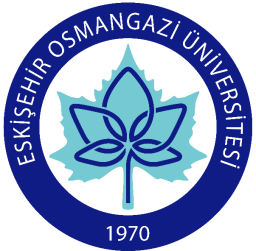 T.C.ESKİŞEHİR OSMANGAZİ ÜNİVERSİTESİSAĞLIK KÜLTÜR VE SPOR DAİRE BAŞKANLIĞIÖğrenci Kulüpleri Faaliyet RaporuKulüp AdıT.C.ESKİŞEHİR OSMANGAZİ ÜNİVERSİTESİSAĞLIK KÜLTÜR VE SPOR DAİRE BAŞKANLIĞIÖğrenci Kulüpleri Faaliyet RaporuBirimiT.C.ESKİŞEHİR OSMANGAZİ ÜNİVERSİTESİSAĞLIK KÜLTÜR VE SPOR DAİRE BAŞKANLIĞIÖğrenci Kulüpleri Faaliyet RaporuSayfa NoETKİNLİK BİLGİLERİETKİNLİK BİLGİLERİETKİNLİK BİLGİLERİEtkinliği Düzenleyen Kulüp Adı :Etkinliği Düzenleyen Kulüp Adı :Etkinliği Düzenleyen Kulüp Adı :Etkinliğin Adı :Etkinliğin Adı :Etkinliğin Adı :Etkinliğin Türü :Etkinliğin Türü :Etkinliğin Türü :Etkinlik Tarihi :Etkinlik Tarihi :Etkinlik Tarihi :Etkinliğin Yapıldığı Yerleşke ve Salon Adı :Etkinliğin Yapıldığı Yerleşke ve Salon Adı :Etkinliğin Yapıldığı Yerleşke ve Salon Adı :Etkinliğe Katılan Katılımcı Sayısı :Etkinliğe Katılan Katılımcı Sayısı :Etkinliğe Katılan Katılımcı Sayısı :Gelen SponsorlarAyni SponsorÜrünGelen SponsorlarDiğer:Diğer:Diğer:Formu doldurarak etkinlik bitiş tarihini izleyen onbeş gün içinde Rektörlüğe  teslim ediniz.Formu doldurarak etkinlik bitiş tarihini izleyen onbeş gün içinde Rektörlüğe  teslim ediniz.Formu doldurarak etkinlik bitiş tarihini izleyen onbeş gün içinde Rektörlüğe  teslim ediniz.Formla Birlikte Teslim Edilmesi Gerekenler1. Etkinliğin yapıldığını gösteren tarihli görsel materyal : Fotoğraflar (Salon doluluk düzeyini de gösterir olmalı), CD vb.2. Kurum dışı etkinliklerde derece aldı ise ilgili belge örneği3. Etkinlik basında yer aldı ise ilgili gazete sayfasıFormla Birlikte Teslim Edilmesi Gerekenler1. Etkinliğin yapıldığını gösteren tarihli görsel materyal : Fotoğraflar (Salon doluluk düzeyini de gösterir olmalı), CD vb.2. Kurum dışı etkinliklerde derece aldı ise ilgili belge örneği3. Etkinlik basında yer aldı ise ilgili gazete sayfasıFormla Birlikte Teslim Edilmesi Gerekenler1. Etkinliğin yapıldığını gösteren tarihli görsel materyal : Fotoğraflar (Salon doluluk düzeyini de gösterir olmalı), CD vb.2. Kurum dışı etkinliklerde derece aldı ise ilgili belge örneği3. Etkinlik basında yer aldı ise ilgili gazete sayfasıForm ve ilgili belgeleri zamanında teslim etmeyen kulüplerin sonraki etkinlik başvuruları işleme alınmayacaktır.Form ve ilgili belgeleri zamanında teslim etmeyen kulüplerin sonraki etkinlik başvuruları işleme alınmayacaktır.Form ve ilgili belgeleri zamanında teslim etmeyen kulüplerin sonraki etkinlik başvuruları işleme alınmayacaktır.